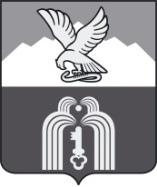 Российская ФедерацияР Е Ш Е Н И ЕДумы города ПятигорскаСтавропольского краяО внесении изменений в решение Думы города Пятигорска «Об утверждении Прогнозного плана (программы) приватизации имущества, находящегося в собственности муниципального образования города-курорта Пятигорска на 2018 год»Руководствуясь Федеральным законом «Об общих принципах организации местного самоуправления в Российской Федерации», Федеральным законом «О приватизации государственного и муниципального имущества», Уставом муниципального образования города-курорта Пятигорска, Положением об управлении и распоряжении имуществом, находящимся в собственности муниципального образования города-курорта Пятигорска,Дума города ПятигорскаРЕШИЛА:1. Внести в Приложение к решению Думы города Пятигорска от 21 декабря 2017 года № 57-20 РД «Об утверждении Прогнозного плана (программы) приватизации имущества, находящегося в собственности муниципального образования города-курорта Пятигорска на 2018 год» изменения, дополнив его пунктом 30 согласно Приложению к настоящему решению.2. Контроль за выполнением настоящего решения возложить на администрацию города Пятигорска.3. Настоящее решение вступает в силу со дня его официального опубликования. ПредседательДумы города Пятигорска                                                                     Л.В. ПохилькоГлава города Пятигорска                                                                     А.В. Скрипник29 марта 2018 г.№ 8 – 24 РДПРИЛОЖЕНИЕк решению Думы города Пятигорскаот 29 марта 2018 года № 8 – 24 РДУправляющий деламиДумы города Пятигорска                                                                      А.В. Пышко«30.Нежилые помещенияНежилые помещения№№ 1, 2, 5, 20, 22-30, 30а, 31-34; 1 этаж;210,4 кв.м.улица1-я Набережная,дом № 30»